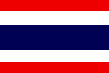 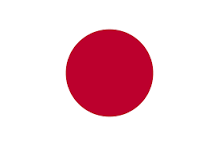 ＦＡＸ送付先：059－329－8115 （送付状不要）      公益財団法人国際環境技術移転センターE-Mail ： webmaster@icett.or.jp　　 　　　　　　　　　　　 地球環境部　事業企画課　矢野川・水谷行申込締切：平成30年7月2日（月）17時まで　※ご記入いただいた情報は、主催機関及び事務局にて適切に管理します。　　　 ※参加申込企業が多数の場合、1社1名に調整させていただく場合があります。貴社名所在地〒〒〒〒〒参加者１ふりがな所属・役職所属・役職参加者１E-mailE-mail参加者２ふりがな所属・役職所属・役職参加者２E-mailE-mailTELFAXFAXURL業種卸売業 ・ 小売業 ・ サービス業 ・ 製造業 ・ 建築業 ・ 運輸業・その他（　　　　　　　　　　　　　　）卸売業 ・ 小売業 ・ サービス業 ・ 製造業 ・ 建築業 ・ 運輸業・その他（　　　　　　　　　　　　　　）卸売業 ・ 小売業 ・ サービス業 ・ 製造業 ・ 建築業 ・ 運輸業・その他（　　　　　　　　　　　　　　）卸売業 ・ 小売業 ・ サービス業 ・ 製造業 ・ 建築業 ・ 運輸業・その他（　　　　　　　　　　　　　　）卸売業 ・ 小売業 ・ サービス業 ・ 製造業 ・ 建築業 ・ 運輸業・その他（　　　　　　　　　　　　　　）タイでの環境ビジネス展開にご関心がありますか。タイでの環境ビジネス展開にご関心がありますか。タイでの環境ビジネス展開にご関心がありますか。①展開済み・②事業計画を作成中・③展開方法を検討中・④関心があり情報収集中・⑤わからない①展開済み・②事業計画を作成中・③展開方法を検討中・④関心があり情報収集中・⑤わからない①展開済み・②事業計画を作成中・③展開方法を検討中・④関心があり情報収集中・⑤わからない本申込書に記載いただいた連絡先に、今後、中部経済産業局又は国際環境技術移転センターから、イベント・セミナーの案内をお送りしてよろしいでしょうか。本申込書に記載いただいた連絡先に、今後、中部経済産業局又は国際環境技術移転センターから、イベント・セミナーの案内をお送りしてよろしいでしょうか。本申込書に記載いただいた連絡先に、今後、中部経済産業局又は国際環境技術移転センターから、イベント・セミナーの案内をお送りしてよろしいでしょうか。本申込書に記載いただいた連絡先に、今後、中部経済産業局又は国際環境技術移転センターから、イベント・セミナーの案内をお送りしてよろしいでしょうか。本申込書に記載いただいた連絡先に、今後、中部経済産業局又は国際環境技術移転センターから、イベント・セミナーの案内をお送りしてよろしいでしょうか。①同意する・②同意しない